SỞ GIÁO DỤC VÀ ĐÀO TẠO NINH BÌNH                                                                       CỘNG HOÀ XẪ HỘI CHỦ NGHĨA VIỆT NAM       TRƯỜNG THPT CHUYÊN LƯƠNG VĂN TỤY                                                                                     Độc lập – Tự do – Hạnh phúc                                                                                                                                                                                  --------------------------Công khai thông tin về đội ngũ nhà giáo, cán bộ quản lý và nhân viênnăm học 2022 – 2023STTNội dungNội dungTổng sốTổng sốHình thức tuyển dụngHình thức tuyển dụngHình thức tuyển dụngHình thức tuyển dụngHình thức tuyển dụngHình thức tuyển dụngHình thức tuyển dụngHình thức tuyển dụngTrình độ đào tạoTrình độ đào tạoTrình độ đào tạoTrình độ đào tạoTrình độ đào tạoTrình độ đào tạoTrình độ đào tạoTrình độ đào tạoGhi chúSTTNội dungNội dungTổng sốTổng sốTuyển dụng trướcNĐ 116 và tuyển dụng theo NĐ 116(Biên chế, hợp đồng làm việc ban đầu, hợp đồng làm việc có thời hạn, hợp đồng làm việc không thời hạn)Tuyển dụng trướcNĐ 116 và tuyển dụng theo NĐ 116(Biên chế, hợp đồng làm việc ban đầu, hợp đồng làm việc có thời hạn, hợp đồng làm việc không thời hạn)Tuyển dụng trướcNĐ 116 và tuyển dụng theo NĐ 116(Biên chế, hợp đồng làm việc ban đầu, hợp đồng làm việc có thời hạn, hợp đồng làm việc không thời hạn)Tuyển dụng trướcNĐ 116 và tuyển dụng theo NĐ 116(Biên chế, hợp đồng làm việc ban đầu, hợp đồng làm việc có thời hạn, hợp đồng làm việc không thời hạn)Các hợp đồng khác (Hợp đồng làm việc, hợp đồng vụ việc, ngắn hạn, thỉnh giảng, hợp đồng theo NĐ 68)Các hợp đồng khác (Hợp đồng làm việc, hợp đồng vụ việc, ngắn hạn, thỉnh giảng, hợp đồng theo NĐ 68)Các hợp đồng khác (Hợp đồng làm việc, hợp đồng vụ việc, ngắn hạn, thỉnh giảng, hợp đồng theo NĐ 68)Các hợp đồng khác (Hợp đồng làm việc, hợp đồng vụ việc, ngắn hạn, thỉnh giảng, hợp đồng theo NĐ 68)TSThSThSĐHĐHCĐTCCNDưới TCCNGhi chúTổng số giáo viên, cán bộ quản lý và nhân viênTổng số giáo viên, cán bộ quản lý và nhân viên126126126126126126999906868545431IGiáo viênGiáo viên111111Trong đó số giáo viên chuyên biệt:Trong đó số giáo viên chuyên biệt:Trong đó số giáo viên chuyên biệt:Trong đó số giáo viên chuyên biệt:Trong đó số giáo viên chuyên biệt:1Toán Toán 151599662Tin họcTin học55555511443Vật lýVật lý11111010101011111010114Hoá họcHoá học1111101010101111077555Sinh họcSinh học99999944446Ngữ vănNgữ văn16161515151511111212447Lịch SửLịch Sử77777755228Địa LýĐịa Lý66666644229Tiếng AnhTiếng Anh1313121212121111449910Tiếng PhápTiếng Pháp333333112211Thể dụcThể dục9988881111009912Công nghệCông nghệ333333003313Giáo dục công dânGiáo dục công dân3333330033IICán bộ quản lýCán bộ quản lý441Hiệu trưởngHiệu trưởng111111112Phó hiệu trưởngPhó hiệu trưởng33333333IIINhân viênNhân viên11111Nhân viên văn thưNhân viên văn thư11111112Nhân viên kế toánNhân viên kế toán11111113Thủ quĩThủ quĩ11111114Nhân viên y tếNhân viên y tế111111115Nhân viên thư việnNhân viên thư viện111111116Nhân viên thiết bịNhân viên thiết bị11111117Lái xeLái xe11111118Bảo vệBảo vệ01011111222229Nhân viên phục vụNhân viên phục vụ44444444442202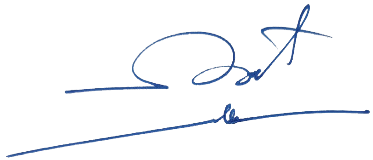 